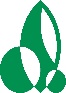 Střední zahradnická škola Rajhrad, příspěvková organizaceSeznam literárních děl pro ústní maturitní zkoušku z ČJL(tučně vytištěná díla jsou divadelní hry)Světová a česká literatura do konce 18. století      1) Ezop – Bajky2) Euripidés - Médeia3) Legenda o svatém Václavu4) Boccacio G. – Dekameron5) Shakespeare W. – Hamlet	6) Shakespeare W. – Othello7) Shakespeare W. – Romeo a Julie8) Shakespeare W. – Zkrocení zlé ženy9) Shakespeare W. – Kupec benátský10) Moliere – Lakomec11) Goethe J. W. – Utrpení mladého Werthera12) Defoe D. – Robinson CrusoeSvětová a česká literatura 19. století                     13)Čelakovský F. L. – Ohlas písní českých14) Tyl J. K. – Strakonický dudák15) Mácha K. H. – Máj16) Erben K. J. – Kytice 17) Borovský K. H. – Tyrolské elegie18) Borovský K. H. – Král Lávra19) Němcová B. – Divá Bára20) Němcová B. – Babička21) Neruda J. – Povídky malostranské22) Neruda J. – Balady a romance23) Čech S. – Nový epochální výlet pana Broučka, tentokráte do 15. století24) Vrchlický J. – Noc na Karlštejně25) Mrštíkové A. a V. – Maryša26) Puškin A. S. – Evžen Oněgin27) Gogol N. V. – Revizor28) Hugo V. – Chrám Matky Boží v Paříži29) Poe E.A. – Jáma a kyvadlo30) Poe E.A. - Havran31) Brontëová E. – Na Větrné hůrce32) Balzac H. de – Otec Goriot33) Flaubert G. – Paní Bovaryová34) Zola É. - Zabiják35) Maupassant G. de – Kulička  36) Tolstoj L. N. – Anna Karenina37) Dostojevskij F. M. – Zločin a trest38) Wilde O. – Strašidlo cantervillské39) Wilde O. – Jak je důležité míti FilipaSvětová literatura  21. století                         40) Remarque E. M. – Na západní frontě klid41) Hemingway E. – Stařec a moře42) Steinbeck J. – O myších a lidech43) London J. – Bílý tesák44) London J. – Tulák po hvězdách45) Mann T. – Mario a kouzelník46) Feuchtwanger L. – Ošklivá vévodkyně47) Éxupery A. – Malý princ48) Rolland R. – Petr a Lucie    49) Brecht B. – Matka Kuráž a její děti50) Kafka F. - Proměna51) Kafka F. - Proces52) Franková A. - Deník53) Solženicyn A. – Jeden den Ivana Děnisoviče54) Moravia A. – Horalka55) Styron W. – Sophiina volba56) Golding W. – Pán much57) Orwell G. – 198458) Orwell G. – Farma zvířat59) Camus A. – Cizinec60) Bradbury R. – Marťanská kronika61) Merle R. - Smrt je mým řemeslem62) Tolkien J. R. – Hobit63) Tolkien J. R. – Společenstvo prstenu64) King S. – Řbitov zviřátek65) Christie A. – Deset malých černoušků66) Christiane F. – My děti ze stanice ZOO67) Murakami H. - Konec světa a Hard Boiled WonderlandČeská literatura  21. století                         68) Bezruč P. – Slezské písně69) Wolker J. – Těžká hodina70) Nezval V. – Abeceda71) Seifert J. – Maminka72) Hrubín F. – Romance pro křídlovku73) Dyk V. – Krysař74) Glazarová J. – Advent 75) Havlíček J. – Neviditelný76) Bass E. – Klapzubova jedenáctka77) Poláček K. – Bylo nás pět78) Čapek K. – R.U.R.79) Čapek K. – Povídky z jedné a z druhé kapsy80) Čapek K. – Bílá nemoc81) Drda J. – Němá barikáda82) Otčenášek J. – Romeo, Julie a tma83) Fuks L. – Spalovač mrtvol84) Lustig A. – Modlitba pro Kateřinu Horovitzovou85) Hrabal B. – Ostře sledované vlaky86) Hrabal B. – Postřižiny87) Hrabal B. – Obsluhoval jsem anglického krále88) Pavel O. – Smrt krásných srnců89) Kundera M. – Směšné lásky90) Škvorecký J. – Tankový prapor91) Švandrlík M. – Černí baroni92) John R. – Memento93) Kantůrková E. – Přítelkyně z domu smutku94) Viewegh M. – Účastníci zájezdu95) Legátová K. – Želary96) Tučková K. – Vyhnání Gerty Schnirch97) Ajvaz M. – Druhé město98) Bellová B. – Jezero99) Dvořáková P. – Vrány100) Cima A. – Probudím se na ŠibujiKritéria pro vytvoření žákovského seznamu (celkem 20 knih)Světová a česká literatura do konce 18. století      min. 2 dílaSvětová a česká literatura 19. století                     min.. 3 dílaSvětová literatura 20. a 21. století                         min. 4 dílaČeská literatura 20. a 21. století                            min. 5 dělVlastní výběr (ze seznamu): 6 knih- Celkem min 2x poezie, próza, dramaOd jednoho autora maximálně 2 dílaSeznam četby se odevzdává řediteli školy do 31. 3. maturitního roku